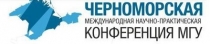 Информационное письмо Уважаемые коллеги!Приглашаем Вас принять участие в III Черноморской международной научно-практической конференции Московского государственного университета имени М.В. Ломоносова «ПРОБЛЕМЫ РАЗВИТИЯ ТЕХНОЛОГИЙ, ГОСУДАРСТВА И ОБЩЕСТВА В ЦИФРОВУЮ ЭПОХУ».ОРГАНИЗАТОРЫ: Московский государственный университет имени М.В. Ломоносова. Филиал МГУ имени М.В. Ломоносова в городе Севастополе. Дата проведения конференции: 20–22 июня 2019 года.Место проведения: Филиал Московского государственного университета имени 
М.В. Ломоносова в городе Севастополе (учебно-административный корпус).Время проведения: 10:00 – 18:00 часов.Адрес: . Севастополь, ул. Героев Севастополя, 7.Целью конференции является содействие реализации положений Послания Президента Российской Федерации Федеральному Собранию РФ от 1 марта 2018 года о приоритетности развития цифровой экономики и цифровых технологий, обмен практическим и теоретическим опытом в этой сфере представителей различных наук, решение задач современной науки, укрепление единого научно-образовательного пространства.К участию в работе конференции приглашаются научные сотрудники, преподаватели высших учебных заведений, докторанты, аспиранты и молодые учёные.Участие школьников и студентов не допускается!Программный комитет конференции:Председатель – Садовничий В.А., д.ф.-м.н., профессор, академик РАН, ректор МГУ имени М.В. Ломоносова.Заместитель председателя: Федянин А.А., д.ф.-м.н., профессор, проректор МГУ, начальник Управления научной политики и организации научных исследований.Члены программного комитета:Шпырко О.А., директор Филиала МГУ в г. Севастополе;Хапаев В.В., к.и.н., доцент кафедры истории и МО, зам. директора по научной работе;Французов П.А., к.ф.-м.н., доцент кафедры физики и геофизики;Олешкевич В.А., д.ф.-.м.н., профессор, заведующий кафедрой физики и геофизики.Руновский К.В., д.ф.-.м.н., профессор, руководитель образовательной программы «Физика».Игнатов Е.И., академик РАЕН, д.г.н., профессор, заведующий кафедрой геоэкологии и природопользования.Гуров С.И., к.ф.-.м.н., доцент, заведующий кафедрой прикладной математики.Осипенко Г.С., д.ф.-.м.н., профессор, профессор кафедры прикладной математики.Тихомандрицкая О.А., к.пс.н., доцент, заведующая кафедрой психологии.Ковалев В.Н., к.п.н., доцент, доцент кафедры психологии.Архангельская А.В., к.ф.н., доцент, заведующая кафедрой русского языка и литературы.Теплова Л.И., к.ф.н., доцент, руководитель образовательной программы направления подготовки «Филология».Мартынкин А.В., к.и.н., доцент кафедры истории и МО, зам. директора по учебной работе.Наумова Г.Р., д.и.н., профессор, профессор кафедры источниковедения исторического факультета МГУ.Щепилова Г.Г., д.ф.н., профессор, заведующая кафедрой журналистики.Маркелов К.В., д.п.н., профессор кафедры журналистики.Розинская Н.А., к.э.н., доцент, заведующая кафедрой экономики.Соловьев А.И., д.п.н., профессор, заведующий кафедрой управления.Дадашев Б.А., д.э.н., профессор, профессор кафедры управления.Сторожук Р.П., к.э.н., доцент кафедры управления.Рубцова С.И., к.б.н., с.н.с., заведующая учебным кабинетом практикума по физике.Багумян Е.В., к.ф.н., доцент кафедры иностранных языков.Миленко Н.Н., зав. организационно-методическим отделом.Секретариат конференции:Пряшникова П.Ф., к.ф.-.м.н., старший преподаватель кафедры прикладной математики.Сулимов А.В., старший преподаватель кафедры физики и геофизики.Новиков А.А., старший преподаватель кафедры геоэкологии и природопользования.Борисенко З.В., старший преподаватель кафедры психологии.Глотова А.В., старший преподаватель кафедры иностранных языков.Павлюк В.П., старший преподаватель кафедры экономики.Кожухова Н.Н., старший преподаватель кафедры управления.Юдина А.В., заведующая учебно-полиграфическим центром и студией фотодизайна. Шихаметова Э.Р., специалист по УМР.ВНИМАНИЕ!Оргкомитет не несет расходы за проезд, проживание и питание участников (кроме кофе-пауз).ТЕМАТИЧЕСКИЕ СЕКЦИИ КОНФЕРЕНЦИИ:Цифровизация процессов коммуникаций, смыслообразования и порождения знаний. Цифровые двойники физических объектов, инженерно-технических и социальных систем.Проблемы использования природных ресурсов в цифровую эпоху. Проблемы развития экономики в цифровую эпоху. Взаимодействие государства, бизнеса и гражданского общества в цифровую эпоху.Цифровая среда и языковое разнообразие: поликультурное взаимодействие.Язык и литература в цифровую эпоху.Развитие государства и общества в цифровую эпоху: исторический опыт и современность.Средства массовой информации в цифровую эпоху.Актуальные проблемы психологии и педагогики в цифровую эпоху.Программа конференции будет сформирована на основании поступивших заявок и размещена на официальном сайте Филиала Московского государственного университета имени М.В. Ломоносова в городе Севастополе в разделе «Наука» (подраздел «Черноморская конференция МГУ») до 15 мая 2019 года.Материалы конференции будут опубликованы в сборнике тезисов (с индексированием РИНЦ и постатейным размещением в научной электронной библиотеке www.elibrary.ru.). Тезисы должны быть написаны на русском или английском языке в соответствии с требованиями (см. ниже). Файл в формате doc, docx с текстом тезисов и включенными в текст (при необходимости) таблицами и черно-белыми иллюстрациями прикрепляется к заявке.Срок подачи заявок и предоставления тезисов для публикации – 1 мая 2019 года включительно. Программный комитет проводит отбор заявок для включения в программу конференцииЗаявки, не отвечающие требованиям, приведенным в настоящем письме, отклоняютсяПравила подачи заявок и материалов для участия в конференцииДля участия в конференции необходимо в срок до 1 мая 2019 года включительно зарегистрироваться на портале «Ломоносов» (https://lomonosov-msu.ru/rus/event/5361/),  заполнить соответствующие регистрационные формы, указать Ф.И.О., место работы (учебы), должность, название подсекции, название доклада, прикрепить файл doc, docx с текстом тезисов доклада для публикации, оформленным согласно требованиям (см. ниже).Заявителю необходимо внести регистрационный взнос за участие в конференции. Взнос оплачивается в рублях по реквизитам:Банк получателя: Отделение по г. Севастополю ЦБ РФБИК 046711001Расчетный счет 40501810367112000001ИНН 7729082090КПП 920343001ОКТМО - 67314000Получатель: УФК по г. Севастополю (Филиал МГУ в г.Севастополе л/сч. 20746Щ41560)Назначение платежа: оплата оргвзноса за участие в конференции «Черноморская конференция МГУ», Ф.И.О. без НДСКод платежа 00000000000000000130Размер оргвзноса:- для сотрудников МГУ и филиалов МГУ – 300 рублей;- для сотрудников сторонних организаций – 500 рублей.ПРОГРАММА РАБОТЫ КОНФЕРЕНЦИИ:Работа конференции будет организована в виде пленарного заседания, тематических секций, стендовых докладов и постерных сессий в соответствии с научными секциями конференции. В рамках конференции будут проводиться круглые столы и мастер-классы.19 июня (среда) – заезд и размещение участников конференции.20 июня (четверг):9:00-10:00 – регистрация участников конференции.10:00 – открытие конференции.10:30-12:30 – пленарное заседание.12:30-13:30 – кофе-пауза, перерыв на обед.13:30-17:30 – секционные заседания, круглые столы, мастер-классы.17:45 – морская прогулка и экскурсия по центральной части Севастополя для гостей конференции.21 июня (пятница):09:00-9:30 – регистрация участников конференции.9:30-11:30 – заседание секций и круглых столов.11:30-12:00– кофе-пауза.12:00-13:00 – продолжение заседаний секций и круглых столов.13:00- 14:00 – перерыв на обед.14:00-16:00 – подведение итогов конференции. 22 июня (суббота):09:00-12:00 – экскурсионная и культурная программа.с 12.00 – отъезд. Требования к оформлению тезисов докладов:Тезисы доклада должны соответствовать тематике, быть нигде ранее не опубликованными, иметь научную новизну и содержать материалы собственных научных исследований автора (соавторов). Тезисы докладов предоставляются в электронной форме. К публикации принимаются правильно оформленные тезисы строго объёмом 1–2 полных страниц формата А4 (210×297 мм), подготовленные с помощью современных офисных текстовых процессоров (в формате doc, docx). Параметры страницы: поля –  со всех сторон, межстрочный интервал – одинарный, шрифт – Times New Roman, размер шрифта – , абзацный отступ – 1 см. Выравнивание основного текста и списка литературы – по ширине. Переносы в тексте не допускаются. Ориентация страницы – книжная. Страницы не нумеруются. Структура тезисов: Индекс УДК, Заголовок, пустая строка, Фамилия и инициалы автора, Название организации, пустая строка, Основной текст, пустая строка, Список литературы.Правила подготовки и оформления тезисов 1. Индекс УДК (универсальный десятичный классификатор). Выравнивание шрифта – по левому краю, регистр – ВСЕ ПРОПИСНЫЕ, начертание – полужирное. 2. Заголовок. Название тезиса должно быть кратким (не более двух строк) и соответствовать содержанию научных исследований. Заголовок печатается шрифтом: регистр – ВСЕ ПРОПИСНЫЕ, начертание – полужирное, выравнивание – по центру. 3. Фамилия и инициалы автора (соавторов). Регистр – все строчные (за исключением первой буквы фамилии и инициалов), начертание – полужирное курсив, выравнивание – по центру. 4. Название организации(й) по месту работы автора (соавторов). Указывается полное название организации, учреждения и город. Регистр – все строчные, начертание – курсив, выравнивание – по центру. 5. Основной текст тезисов. Содержание основного текста тезисов излагается в такой последовательности: актуальность темы исследований; современное состояние и проблемы темы в науке и практике; цель и задачи исследований; основные идеи, положения и результаты научных исследований, их практическое значение и перспективы; выводы или заключение. Все иллюстрационные материалы, используемые в тексте, должны иметь заголовки и порядковые номера, их следует располагать непосредственно после текста, в котором они упоминаются впервые. В тексте тезисов должны обязательно присутствовать ссылки на все используемые таблицы, рисунки, схемы, графики и диаграммы. В тексте десятичные дроби чисел следует отделять «запятой». 6. Список литературы. Название: выравнивание шрифта – по левому краю, регистр – все строчные, начертание – полужирное. Оформляется на языке оригинала в соответствии с требованиями ГОСТ Р 7.0.5-2008 «Библиографическая ссылка». Нумерация источников в списке литературы приводится в алфавитном порядке. В тексте указывается порядковый номер источника из списка литературы в квадратных скобках. Тезисы докладов должны быть тщательно выверены и отредактированы авторами. Материалы конференции будут свёрстаны с электронных оригиналов, предоставленных авторами.Форма участия в конференции: очная. Условия участия в конференции: своевременная подача заявки, внесение оргвзноса, соблюдение требований к оформлению тезисов.Языки конференции: русский, английский.Подробная информация о конференции доступна на официальном сайте Филиала Московского государственного университета имени М.В. Ломоносова в г. Севастополе в разделе «Наука» (подраздел «Черноморская конференция»). Информацию по вопросам конференции участники могут также получить, направив электронное письмо по адресу: chernomor-conf@mail.ru Адреса и контакты организатора конференции: Филиал Московского государственного университета имени М.В. Ломоносова в городе Севастополе. Почтовый адрес: . Севастополь, ул. Героев Севастополя, 7. Официальный сайт: http://sev.msu.ru Сайт конференции: https://lomonosov-msu.ru/rus/event/5361/ Контактные телефон (факс): +7(8692)48-79-07 Адрес электронной почты: chernomor-conf@mail.ru 